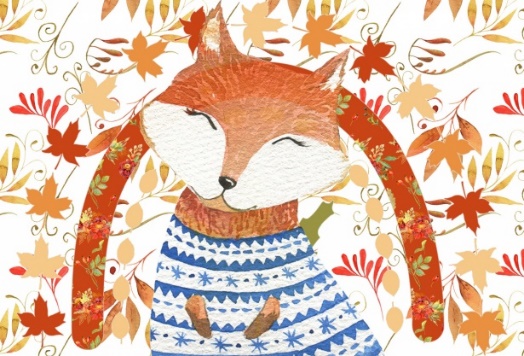 2. B	 TÝDENNÍ PLÁN12. týden	(14. 11. – 18. 11. 2022) PŘEDMĚTCO BUDEME UČIT?JAK SE MI DAŘÍ?JAK ZPRACOVÁVÁME V PŘÍPADĚ NEMOCI?ČESKÝ JAZYKuč. str. 29Dokáži oddělit slova ve větách.Utvořím slova ze slabik.ústně str. 29písemně 29/2, PS str. 17ČESKÝ JAZYKPS str. 17Dokáži oddělit slova ve větách.Utvořím slova ze slabik.ČTENÍ,       PSANÍČítanka str. 28 - 29Dokážu číst hlasitě se správnou intonací.Odpovím na otázky k textu.Během listopadového volna zpracuji domácí čtenářský list, který se vztahuje k textu v čítance str. 47 – 49 – Míša Kulička v rodném leseČTENÍ,       PSANÍPísanka str. 21Správně napíši písmena C, Č a slova s nimi.MATEMATIKAPS str. 38 - 39Sčítám a odčítám do 35.Pracuji v různých prostředích, hledám více možností a nevzdávám se.PRVOUKAPS str. 17, 19Podzim - dokončeníMoje rodinaZnám příbuzenské vztahy v rodině, umím pojmenovat rodinné příslušníky.Během listopadového volna doplním rodokmen (PL) své rodiny.